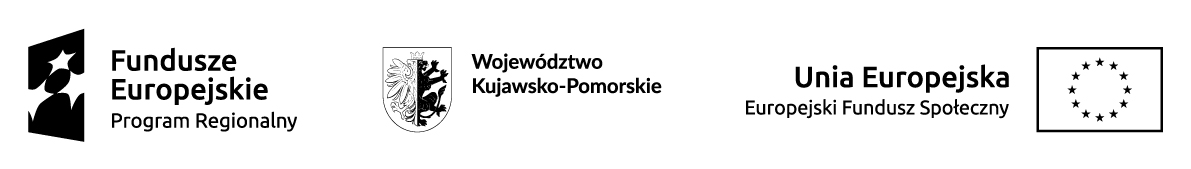 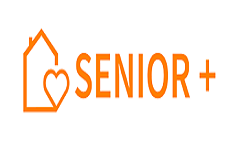 Załącznik nr 8 								           Bytoń, dnia……...………...OŚWIADCZENIE o   niepełnosprawnościJa, niżej podpisana/-y …………………………………………………………………… oświadczam, że jestem osobą niepełnosprawną/ nie jestem osobą niepełnosprawną*zgodnie z art.2, pkt.10 ustawy o rehabilitacji zawodowej oraz zatrudnieniu osób niepełnosprawnych osobą niepełnosprawną jest osoba o trwałej lub okresowej niezdolności do wypełniania ról społecznych z powodu stałego lub długotrwałego naruszenia sprawności organizmu, w szczególności powodującą niezdolność do pracy.……………………………………….                                                                                                                czytelny podpis uczestnikaNiniejsze oświadczenie kandydat składa pouczony o odpowiedzialności karnej z art. 233 Kodeksu Karnego - Kto składając zeznanie mające służyć za dowód w postępowaniu sądowym lub innym postępowaniu prowadzonym na podstawie ustawy, zeznając nieprawdę lub zatajając prawdę, podlega karze pozbawienia wolności od 6 miesięcy do lat 8.……………………………………….                                                                                                                  czytelny podpis uczestnika*właściwą odpowiedź należy podkreślić